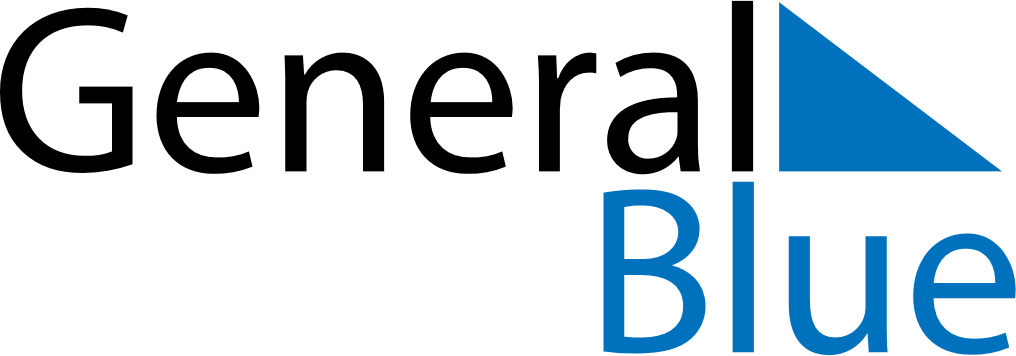 August 2022August 2022August 2022August 2022EcuadorEcuadorEcuadorMondayTuesdayWednesdayThursdayFridaySaturdaySaturdaySunday1234566789101112131314Declaration of Independence of Quito15161718192020212223242526272728293031